Merkezi Sterilizasyon Ünitesi Sorumlusu: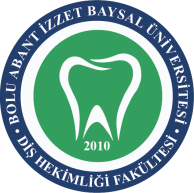 BOLU ABANT İZZET BAYSAL ÜNİVERSİTESİ DİŞ HEKİMLİĞİ FAKÜLTESİMSÜ ULTRASONİK SOLÜSYONU DEĞİŞTİRME TAKİP FORMUBOLU ABANT İZZET BAYSAL ÜNİVERSİTESİ DİŞ HEKİMLİĞİ FAKÜLTESİMSÜ ULTRASONİK SOLÜSYONU DEĞİŞTİRME TAKİP FORMUBOLU ABANT İZZET BAYSAL ÜNİVERSİTESİ DİŞ HEKİMLİĞİ FAKÜLTESİMSÜ ULTRASONİK SOLÜSYONU DEĞİŞTİRME TAKİP FORMU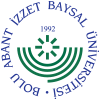 DOKÜMAN KODUYAYIN TARİHİREVİZYON NOREVİZYON TARİHİSAYFA NOSSH.FR.0901/12/2017--1/1TARİHSAATHAZIRLAYAN PERSONELİMZA…./…./20….……/………./…./20….……/………./…./20….……/………./…./20….……/………./…./20….……/………./…./20….……/………./…./20….……/………./…./20….……/………./…./20….……/………./…./20….……/………./…./20….……/………./…./20….……/………./…./20….……/………./…./20….……/………./…./20….……/………./…./20….……/………./…./20….……/………./…./20….……/………./…./20….……/………./…./20….……/………./…./20….……/………./…./20….……/………./…./20….……/………./…./20….……/………./…./20….……/………./…./20….……/………./…./20….……/………./…./20….……/………./…./20….……/………./…./20….……/………./…./20….……/………./…./20….……/………./…./20….……/………./…./20….……/……